平成２５年９月	日り ん ご 果 樹 課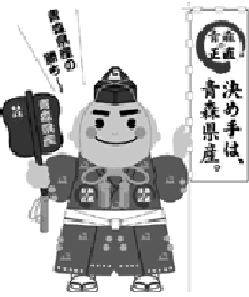 ２４年産りんごの販売価格（２５年８月・年間）について１	産地価格平成２４年産の産地価格は、夏以降の高温による着色遅れなどで早生種の収穫が遅れ、入荷量が少なかったため、９月は高値となったが、１０月は出荷がずれ込んだ早生種に加え、中生種が潤沢だったことなどから価格安となった。ふじの入荷が始まると価格は持ち直し、１１月以降は概ね平年並みで推移した。累計平均価格は１㎏当たり１６４円で、記録的な不作により高値となった前年との対比で７７％、前３か年平均との対比で９４％、前５か年中庸３か年平均との対比では９９％ となった。(単位：円/kg、％)(注)産地５市場及び県りんご商協連加入の主要組合員の加重平均(注)前５か年中庸３か年平均は、平成１９・２１・２２年産の平均値である。２	消費地市場価格８月の消費地市場価格は、１kg当たり３４６円で、記録的な不作により高値となった前年との対比で６６％、前３か年平均との対比で８３％、前５か年中庸３か年平均との対比では９６％となった。平成２４年産は、早生種の収穫遅れの影響から、全国的にりんごの入荷量が少なく前年を上回る高値でのスタートとなったものの、１０月以降は、早生ふじやトキなどの入荷量が増加したことから価格安となった。主力品種ふじの入荷後は落ち着いたものの、有袋ふじへの切り替えが遅れたことなどから春先以降は低調に推移した。累計では１㎏当たり２６３円で、前年対比７２％、前３か年平均対比８９％、前５か年中庸３か年平均対比９９％となった。(単位：円/kg、％)(注)価格は主要５市場(東京、大阪、名古屋、福岡、札幌)の加重平均(注)前５か年中庸３か年平均は、平成１９・２１・２２年産の平均値である。平 成 ２４ 年 産 り ん ご 品 種 別 平 均 価 格【  産  地  価  格  】	(単位：円／kg,％）※ 産地５市場及び県りんご商協連加入の主要組合員の平均価格（加重平均）である。※ 前３か年平均は、平成21･22・23年産の平均値である。※ 前５か年中庸３か年平均は、平成19・21･22年産の平均値である。※ 価格は消費税を含む。※ その他は早生ふじを含む数値である。【  消費地市場価格  】	(単位：円／kg,％）※ 県外消費地市場（東京・大阪・名古屋・福岡・札幌の五市場）での県産りんごの平均価格（加重平均）である。※ 前３か年平均は、平成21･22・23年産の平均値である。※ 前５か年中庸３か年平均は、平成19・21･22年産の平均値である。※ 価格は消費税を含む。※ その他は早生ふじを含む数値である。平 成 ２４ 年 産 り ん ご 県 外 出 荷 実 績(単位：トン,％）※ 出荷実績は、生食用として県外に出荷されたものである。※ 前３か年平均は、平成21･22・23年産の平均値である。※ 前５か年中庸３か年平均は、平成19・21･22年産の平均値である。※ その他は早生ふじを含む数値である。平成２４年産りんご県外市場販売金額(単位：トン,円／kg,百万円,％）※ 県外市場及び輸出の合計(小口他、加工は含まない。）である。※ 前５か年中庸３か年平均は、平成19・21･22年産の平均値である。平成２４年産りんご加工実績(単位：トン,％）※ 前５か年中庸３か年平均は、平成19・21･22年産の平均値である。平成２４年産国産りんご輸出量及び金額(単位：トン、千円、％）※ 前５か年中庸３か年平均は、平成19・21･22年産の平均値である。	［財務省：貿易統計］注） （１）本データは財務省貿易統計によるもので全国の輸出量である。価格は、FOB価格(本船渡し価格）となっている。（２）財務省からの発表時期の関係から1か月遅れのデータ公表となる。（３）本県産のデータは明らかにされていないが、概ね9割程度が本県産だとされている。区分９月１０月１１月１２月１月２ 月３ 月４ 月累 計２４年産２４年産171162179144140134127155164２３年産２３年産146219214220227256270297214対比1177484656252475277前３か年平均前３か年平均146190173161165169179216175対比11785103898579717294前5か年中庸3か年平均前5か年中庸3か年平均145182168141138133141181165対比11889107102101101908699区分９月１０月１１月１２月１月２ 月３ 月４ 月５ 月６ 月７ 月８ 月累 計２４年産２４年産299246248280258246237239277300306346263２３年産２３年産240305327360346351375391413435487526364対比125817678757063616769636672前３か年平均前３か年平均240269275294278273282296333354382417294対比125919095939084818385808389前5か年中庸3か年平均前5か年中庸3か年平均244256259273251241244257298317336359267対比123969610310310297939395919699区	分区	分つがる紅 玉陸 奥ジョナ王 林ふ じその他(早生ふじ）合 計４月累計２４年産183153189166108178137 (146)164４月累計２３年産138200260196185235206 (232)214４月累計対	比133777385587667 (63)77４月累計前３年平均141158216169152187168 (188)175４月累計対	比130978898719582 (78)94４月累計中庸3か年平均142145205159146173162 (182)165４月累計対	比129106921047410385 (80)99区	分区	分つがる紅 玉陸 奥ジョナ王 林ふ じその他(早生ふじ）合 計８月２４年産456415304319365246346８月２３年産571542402534312526８月対	比735679687966８月前３年平均493406344435281417８月対	比847593848883８月中庸3か年平均446331322381269359８月対	比939299969196８月累計２４年産272266394278211270246 (259)263８月累計２３年産241380447388330392329 (350)364８月累計対	比113708872646975 (74)72８月累計前３年平均234297398317274304289 (304)294８月累計対	比116909988778985 (85)89８月累計中庸3か年平均234267372285250269285 (302)267８月累計対	比116100106988410086 (86)99区	分区	分つがる紅 玉陸 奥ジョナ王 林ふ じその他(早生ふじ）合 計８月２４年産1001,5102832,417264,336８月２３年産99432961,19081,825８月対	比101350295203325238８月前３年平均001211,4291851,58628 (0)3,349８月対	比8310615315293129８月中庸3か年平均001631,9772392,07332 (0)4,484８月対	比61761181178197８月累計２４年産20,6131,9881,64926,62027,290164,00432,728   (14,889)274,892８月累計２３年産22,1091,7151,98022,97820,688122,22623,732   (8,653)215,428８月累計対	比9311683116132134138 (172)128８月累計前３年平均22,9452,0642,39328,72726,624158,54925,717   (10,785)267,018８月累計対	比90966993103103127 (138)103８月累計中庸3か年平均23,9422,2753,37633,70830,335176,40524,445   (10,110)294,487８月累計対	比868749799093134 (147)93区	分区	分数	量単	価金	額８月２４年産4,3363461,502８月２３年産1,825524956８月対	比23866157８月前３年平均3,3494161,264８月対	比12983119８月中庸3か年平均4,4843581,556８月対	比979797８月累計２４年産263,84926469,630８月累計２３年産206,61535773,703８月累計対	比1287494８月累計前３年平均256,92629173,153８月累計対	比1039195８月累計中庸3か年平均283,27826675,447８月累計対	比939992区	分区	分原料集荷量原料処理量翌月繰越量８月２４年産9011,2530８月２３年産522710８月対	比1,733462－８月前３年平均2555150８月対	比353243－８月中庸3か年平均3175880８月対	比284213－８月累計２４年産83,25583,255８月累計２３年産47,72847,728８月累計対	比174174８月累計前３年平均53,05253,052８月累計対	比157157８月累計中庸3か年平均62,73362,733８月累計対	比133133区	分区	分数	量左のうち台湾向け金	額左のうち台湾向け７月２４年産75229,3131,015７月２３年産411319,0103,117７月対	比1831315433７月前３年平均61925,5952,433７月対	比1242011542７月中庸3か年平均771930,7465,742７月対	比9899518７月累計２４年産14,79313,2085,009,4284,345,512７月累計２３年産9,8118,4574,296,9303,536,166７月累計対	比151156117123７月累計前３年平均17,16415,3375,523,4104,668,633７月累計対	比86869193７月累計中庸3か年平均22,34720,4516,704,2165,832,894７月累計対	比66657575